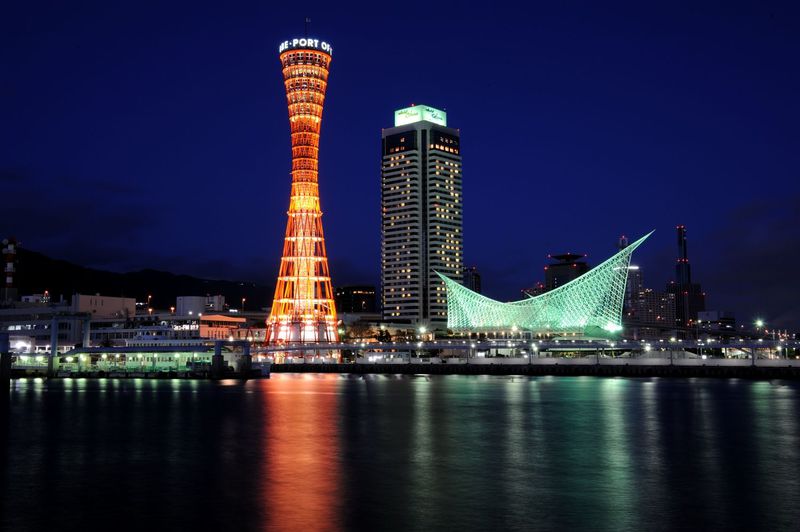 【神戶大倉飯店】https://www.kobe.hotelokura.co.jp/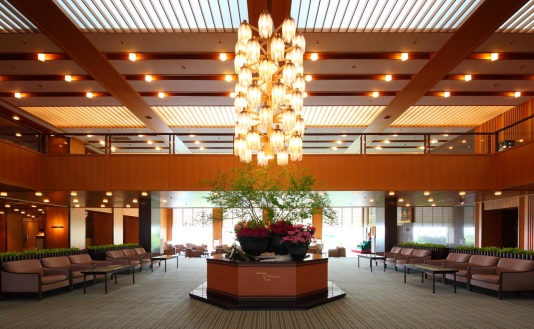 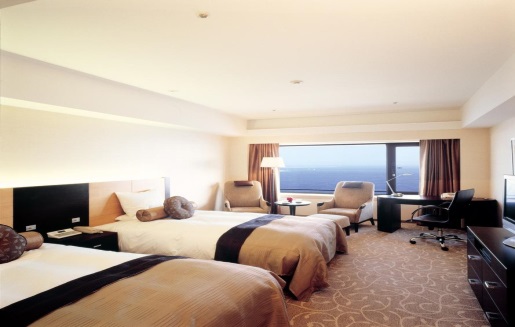 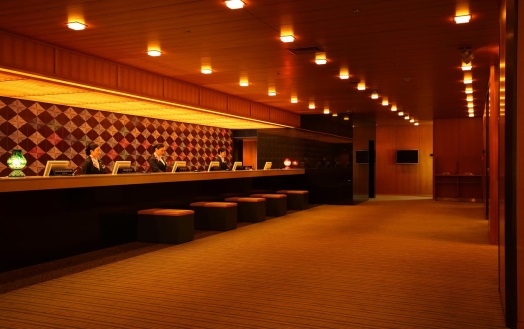 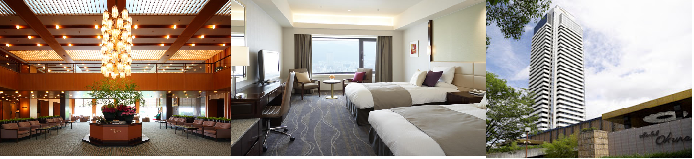 【Hotel Hewitt甲子園】 https://www.hotel-hewitt.com/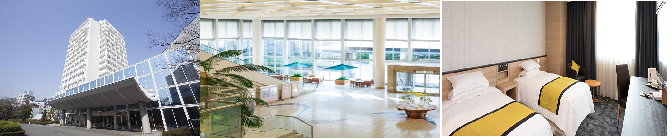 ◎航班:※國際段參考航班：以下為本行程預定的航班時間，實際航班以團體確認的航班編號與飛行時間為準。◎行程內容:第ㄧ天  台北→大阪關西海上空港→飯店→摩塞克購物中心(昔日神戶倉庫改建)～神戶港灣散策今天集合於桃園中正機場的團體櫃台，由專人辦理登機手續後，搭乘豪華客機飛往日本大城－〔大阪〕由導遊帶領搭乘專車前往飯店。可自行前往: 【摩塞克購物中心】此處是HARBORLAND幾棟大型MALL中造型最特殊的美食購物廣場。木屋建築與港灣景色相搭襯，踩在木頭地板上、迎著海風、人來人往，非常輕鬆自在的感覺！近百家各式特色商店，餐飲、服飾、飾品等，讓人留連忘返。第二天  飯店→嵐山渡月橋→祇園～花見小路→八坂神社→世界遺產清水寺~二、三年坂京風小舖老街→伏見稻荷大社→飯店【京都嵐山渡月橋】渡月橋乃昔日山天皇因皓月橫空啟發而命名，如今是電影時代劇的熱門景地，橫跨大堰川的渡月橋，自古即有許多詩歌為之傳頌，此地的秋色與冬景常是騷人墨客最好的題材，有著濃郁之傳說色彩，漫步悠遊，令人心曠神怡，站在渡月橋上觀賞滿山白色的山櫻景致，好似覆雪的山。續往嵯峨野竹林步道欣賞竹林之美，沿路二旁的竹木高聳，靜幽詩情，閑靜中盡是畫意。【花見小路】是一條南北橫貫祇園地區的神秘小徑，自古便是全日本憧憬的夜生活尋歡地。石板鋪砌而成的花見小路您會發現一間間門面精巧、各具特色的茶屋、料理店，形成祇園白川邊的一道風景，讓您飽享京都散策之美麗。偶然遇見踩著高高木屐的年輕舞妓，走起路來搖曳生姿，永遠掛著甜美笑容，是花見小路最美的景緻。【八坂神社】日本全國約有3,000多間，其位於京都的是八坂神社之總本社，因位於祇園，於是又名祇園神社。總本社位於日本京都府京都市東山區的神社。為二十二社，舊社格為官幣大社。 總本社祇園祭為日本最大的祭典之一，也是在京都香火最旺的神社之一。【清水寺】為京都最古老的寺院，建於公元798年，占地面積13萬平方米，相傳由唐僧在日的第一個弟子慈恩大師創建。現存清水寺為1633年重修。不論春季的櫻花，秋季的楓景都十分誘人，大殿前為懸空的「清水舞台」，由139根高數十米的大圓木支撐綜橫交錯取得支撐力，寺院建築氣勢宏偉，結構巧妙，未用一根釘子。大殿所供俸面十一面千手觀音平常無法見到，33年才公開一次。地主神社位於清水寺正殿北側，神社內良緣之神極受年輕人的喜歡，在這裡終日可見祈求良緣的年輕女性虔誠參拜，熱鬧非凡。據說舉凡從舞台及姻緣石走過一遭者，除可健康長壽外更可締結良緣。二、三年坂步道兩旁皆京味小舖，在此自由購物您可深刻體會京都古風鎮。 ※【特別說明】清水寺預計於2017年～2020年進行為期三年的修繕工程，正殿與舞台會被架上支架並覆蓋臨時外罩，但不影響景點開放，旅客仍然可以正常參拜。【伏見稻荷大社】據史書記載建於和同4(公元711)年，是日本全國各地四萬所稻荷神社的總社。稻荷神社主要是日本人信奉的保佑商業繁榮昌盛、五谷豐收之神的所在地。 伏見稻荷大社位於稻荷山，由樓門、本殿、千本鳥居等構成，綠樹掩映深處，一條看似隧道、由千座朱紅色鳥居構成的神祕通道最讓人印象深刻，直通稻荷山山頂，是京都獨特風景的代表之一。每年舉行歲旦祭、稻荷祭、節分祭、田植祭等多種祭祀活動。第三天  飯店→明石大橋(日本最長的吊橋)～舞子海上玻璃遊步道．乘電梯登上迴遊展望台→有馬溫泉~溫泉街散策→奈良鹿公園→日本最早的木造式寺廟～東大寺→免稅店→飯店【明石大橋】全長三九一一公尺長，當時設計工程時全長為，因1995年阪神大地震時地層變動，導致延長了，將帶領各位貴賓登上明石大橋墩，讓您與明石大橋更接近，可見橋樑當時建設時的艱難及壯觀，美景盡收眼底，一份莫名的感動湧上心頭！可以在展望大廳裡遠眺，大阪灣及瀨戶內海的景觀可以盡收眼底，也能透視到旁邊一道透明的圓形通道。用展望大廳裡的高倍率望遠鏡，可俯瞰橋的博物館、孫文紀念館移情閣的景緻，遠處還可以眺望周圍舞子市區、舞子公園、以及對岸淡路島的景色。【有馬溫泉】有馬溫泉為關西最古老而且也最著名的溫泉鄉，同時與愛媛縣的道後溫泉、和歌山縣南紀白濱溫泉並稱日本三大古湯；又與群馬縣的草津溫泉、歧阜縣的下呂溫泉並稱日本三大名泉。有馬溫泉的地質環境特殊，與一般火山地形的溫泉不一樣，這裡附近沒有火山地形，但溫泉卻可以從地底下60公里處湧出，且有多種泉質，包含了低溫的碳酸冷礦泉以及98度的高溫泉，在日本及世界都是少見的現象。明治時代以前這裡只有單一種金泉的泉質，在二次世界大戰後才挖出新的泉眼。【奈良鹿公園】公園內有許多國寶指定・世界遺產登錄物件。奈良大佛、鹿（約１２００頭）是奈良觀光的主要景點。還有東大寺修二會、奈良燈花會、正倉院展、春日若宮御祭等古都的行事。春天是櫻花之名所，選定為日本櫻名所100選之一，浮見堂周邊也是人氣的花見景點。【世界遺產~奈良東大寺】奈良時代佛教全盛時期的代表作，建於西元741年，由於位於平城京東方故取名的東大寺，是聖武天皇傾力 而建，工期達30年，據說光是大佛殿的屋頂，就有11萬片的瓦，是全世界現存最大的木造建築高 ，大殿中有根缺了個小洞的大柱，俗稱──智慧之河；據說凡是能鑽柱洞者可祈福事業，愛情如願順遂。【免稅店】琳瑯滿目各式各樣的禮品，讓您充份選購親朋好友的禮物。第四天  飯店→環球影城一日遊～哈利波特～侏儸紀公園～親善村～舊金山區～環礁湖～紐約區～好萊塢區～史努比攝影室～西部地區～水世界→飯店【環球影城】作為日本環球影城十週年「Happy Surprise！」的壓軸，嶄新樂園「環球奇境」於2012 年3月開幕，無論是大人或小孩都可以到這裡遊玩。「環球奇境」是由史努比、HELLO KITTY、及芝麻街的好朋友們3個卡通主題所構成。總面積，是一個住滿人氣卡通人物的小城鎮。在園區裡有包括遊樂設施、商店、餐廳以及移動餐車在內共20多處設施，每一處造型設計都精心再現卡通人物的世界。一進入這個園區彷彿置身在各個卡通人物的世界裡，好像自己也變成了這個世界的居民一般。日本環球影城，相信能把以往從未有過的感動帶來給遊客，和遊客間的互動更加親密，成為讓遊客更加喜愛的樂園。◎ 史努比電影工作室這裡是以電影導演史努比和大家一起拍攝電影為主題的工作室。◎ HELLO KITTY 時尚大道從好萊塢回來的KITTY 用最喜歡的蝴蝶結為主題，在此呈現出可愛又時髦的時尚世界。◎ 芝麻街歡樂世界這裡是「環球奇境」中最大的區域。一部分是屋外空間，另一部分是不須考量天氣變化，可輕鬆愉快遊玩的室內空間。＊今日由導遊帶領搭電車前往大阪環球影城。備註:如不前往環球影城的貴賓請在台灣出發前三天告知,可退費2000台幣第五天 飯店→自由活動→大阪關西海上空港→台北  早餐後可自行安排各鬧區及景點自由活動。【梅田地下街】日本最大、最長的地下街商業區，終日人潮不斷，是當地的經濟中心。咖啡館、餐廳以及經銷洋貨、雜貨、食品的店家鱗次櫛比，彩色磁磚鋪地，有著美麗噴泉的“泉水廣場”，儼然已成了一座小城市。百貨公司林立，令人目不暇給。.最後於約定時間返回飯店集合後，由導遊帶領搭乘專車前往大阪機場，結束此趟旅行，敬祝您旅途愉快，萬事如意，謝謝！※如因航空公司航班調度，導致起飛或降落時間變動，則本公司保留更餐食之權利，敬請旅客見諒。※如貴賓為單1人報名時，若經旅行社協助配對卻無法覓得合住的同性旅客時，需另補單人房差額，差額視住宿飯店之不同由旅行社另行報價，敬請了解並見諒，謝謝。航空公司航班編號起訖地起飛時間抵達時間去程航班台灣虎航IT212台北/大阪關西13:5517:40回程航班台灣虎航IT213大阪關西/台北18:3020:25早餐：X午餐：機上美食晚餐：發2000日幣自選餐住宿：神戶大倉飯店 或 Hewitt甲子園飯店 或 大阪Welina本町飯店 或 Welina梅田飯店 或 同級住宿：神戶大倉飯店 或 Hewitt甲子園飯店 或 大阪Welina本町飯店 或 Welina梅田飯店 或 同級住宿：神戶大倉飯店 或 Hewitt甲子園飯店 或 大阪Welina本町飯店 或 Welina梅田飯店 或 同級早餐：飯店內早餐午餐：京都日式風味套餐晚餐：日式燒烤或日式風味套餐住宿：神戶大倉飯店 或 Hewitt甲子園飯店 或 大阪Welina本町飯店 或 Welina梅田飯店 或 同級住宿：神戶大倉飯店 或 Hewitt甲子園飯店 或 大阪Welina本町飯店 或 Welina梅田飯店 或 同級住宿：神戶大倉飯店 或 Hewitt甲子園飯店 或 大阪Welina本町飯店 或 Welina梅田飯店 或 同級早餐：飯店內早餐午餐：日式風味套餐晚餐：螃蟹海鮮+豬肉涮涮鍋住宿：大阪Welina本町飯店 或 Welina梅田飯店 或 Welina道頓崛飯店 或 同級住宿：大阪Welina本町飯店 或 Welina梅田飯店 或 Welina道頓崛飯店 或 同級住宿：大阪Welina本町飯店 或 Welina梅田飯店 或 Welina道頓崛飯店 或 同級早餐：飯店內早餐午餐：為方便遊玩，敬請自理晚餐：為方便遊玩，敬請自理住宿：大阪Welina本町飯店 或 Welina梅田飯店 或 Welina道頓崛飯店 或 同級住宿：大阪Welina本町飯店 或 Welina梅田飯店 或 Welina道頓崛飯店 或 同級住宿：大阪Welina本町飯店 或 Welina梅田飯店 或 Welina道頓崛飯店 或 同級早餐：飯店內早餐午餐：方便逛街，敬請自理晚餐：機上美食住宿：溫暖的家住宿：溫暖的家住宿：溫暖的家